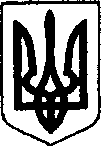 ШОСТКИНСЬКА РАЙОННА РАДАВОСЬМЕ  СКЛИКАННЯШІСТНАДЦЯТА СЕСІЯРІШЕННЯм. Шостка22 грудня 2023 рокуПро стан забезпечення населенняШосткинського району якісноюпитною водою в достатній кількості 	Розглянувши надану Шосткинською районною державною адміністрацією інформацію «Про стан забезпечення населення Шосткинського району якісною питною водою в достатній кількості», керуючись статтею 43 Закону України «Про місцеве самоврядування в Україні», районна рада ВИРІШИЛА:Інформацію про стан забезпечення населення Шосткинського району якісною питною водою в достатній кількості прийняти до відома (додається).Голова                                                                                        В.Сокол